Этот день победы…9 мая в 10.00 часов в село Новобурановка , состоялся торжественный митинг и Парад правнуков Победы, посвящённый 73-й годовщине Великой Победы.Спасибо всем кто принял участие в шествии «Бессмертгного полка».С приветственным словом к жителям обратились депутат Собрания районных депутатов Агаповского муниципального района Плаксин Александр Васильевич, депутат Совета Буранного сельского поселения Цымбалюк Александр Степанович . В митинге приняли участие творческие коллективы СДК : вокальный коллектив - «Рудничанка», танцевальный коллектив «Звезда» старшая  группа.В конце митинга были возложены цветы, венки.В праздничном концерте принимали участие школьники , возле памятника погибшим воинам стоял почётный караул.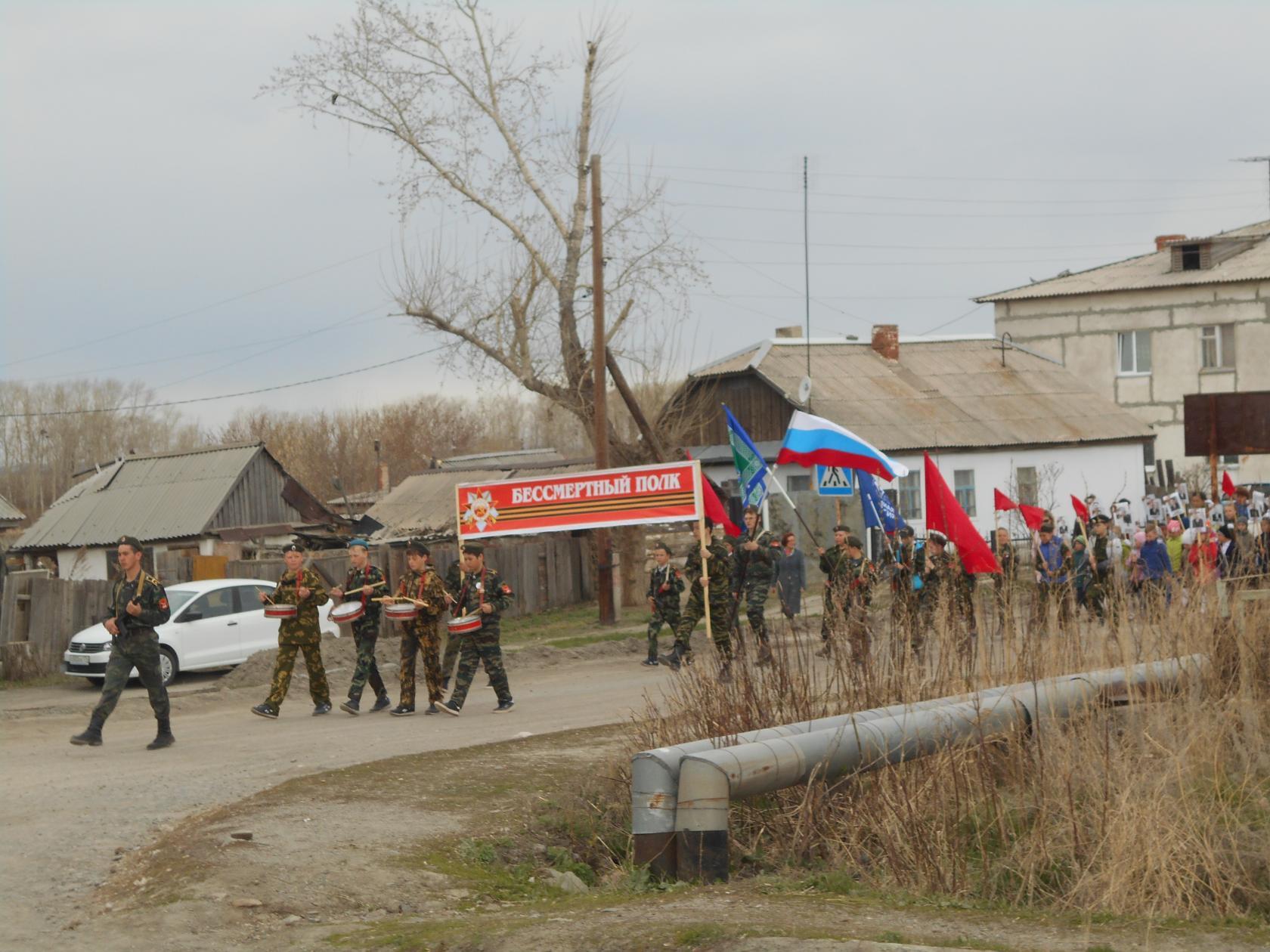 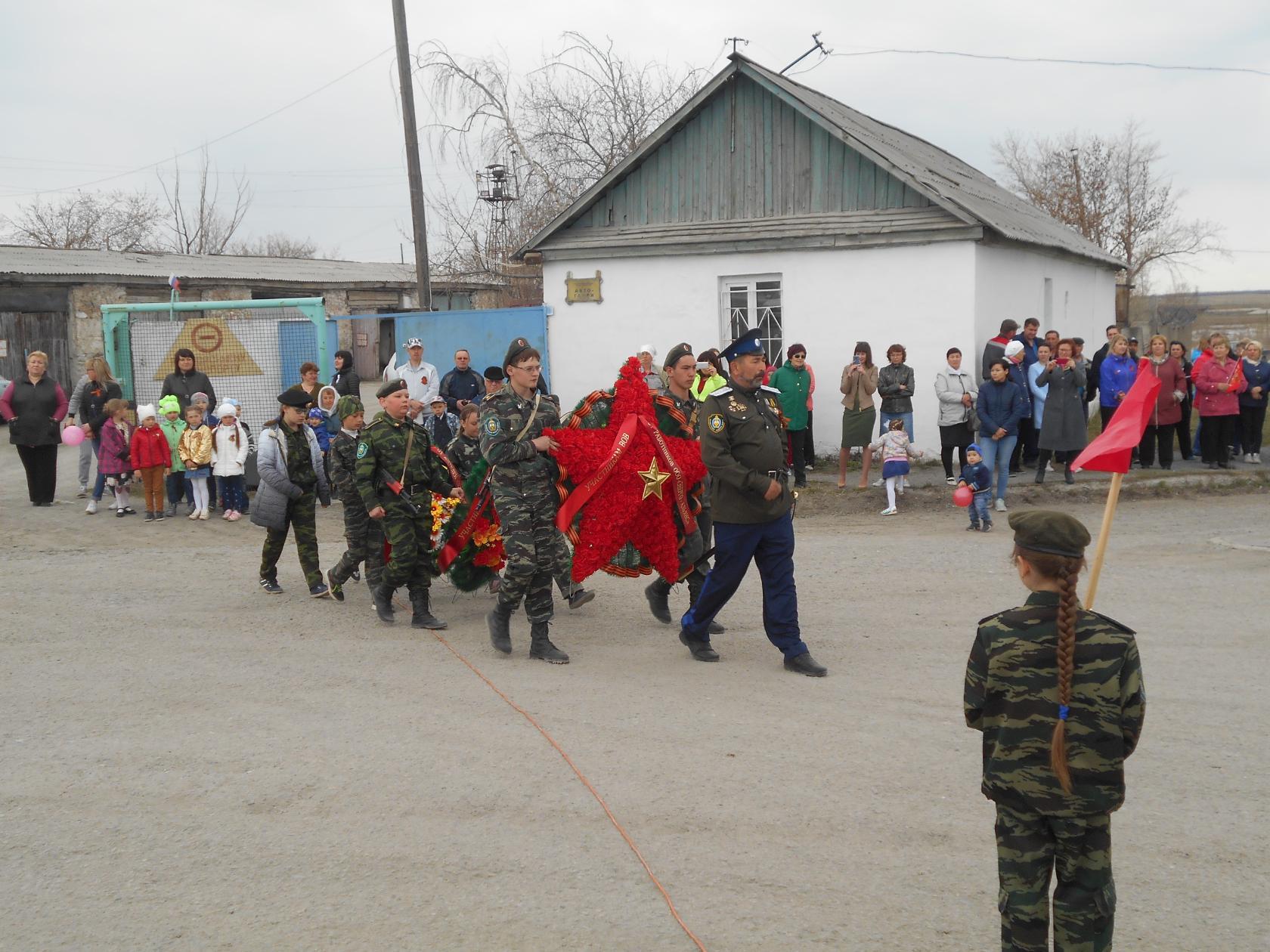 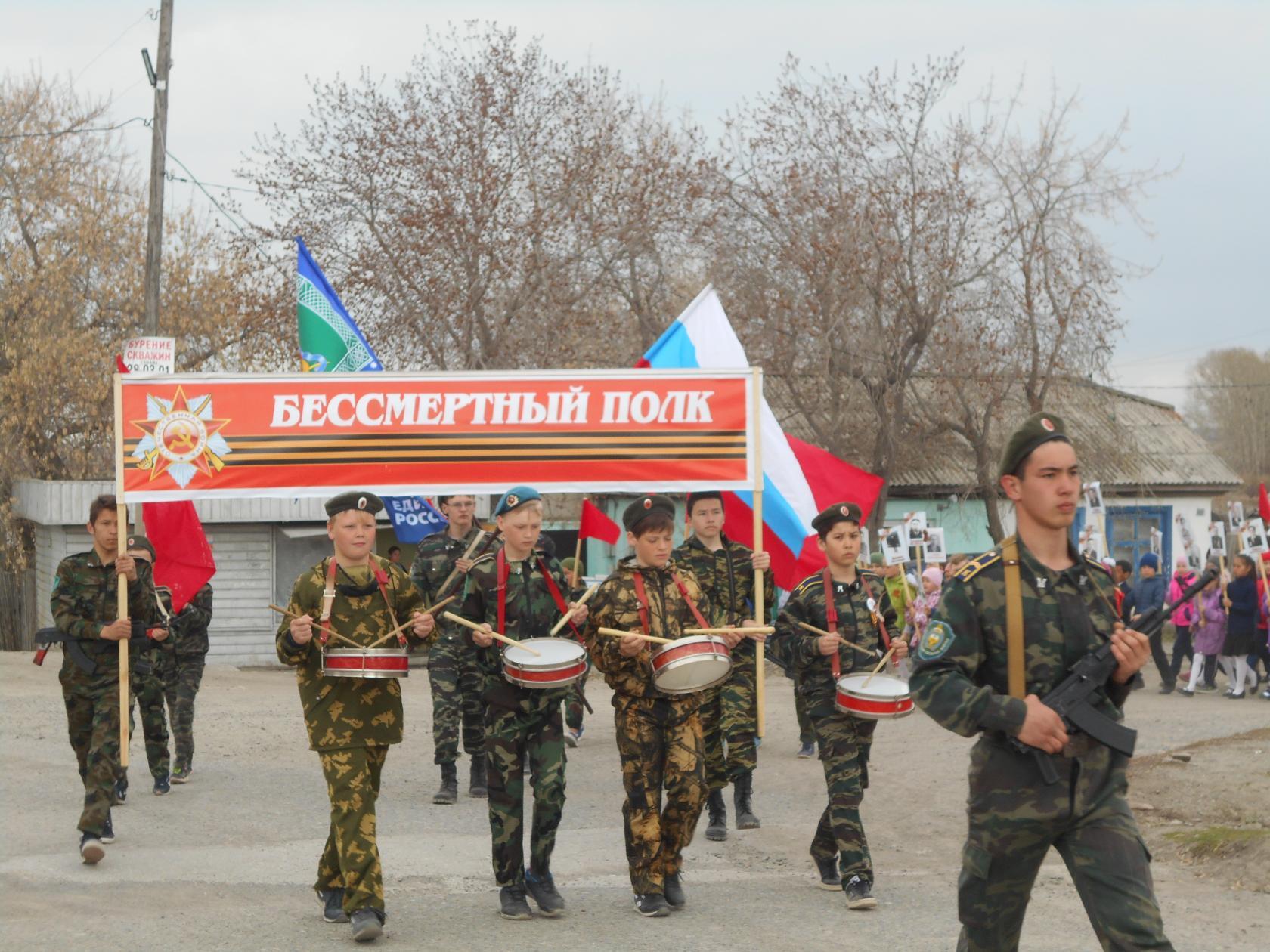 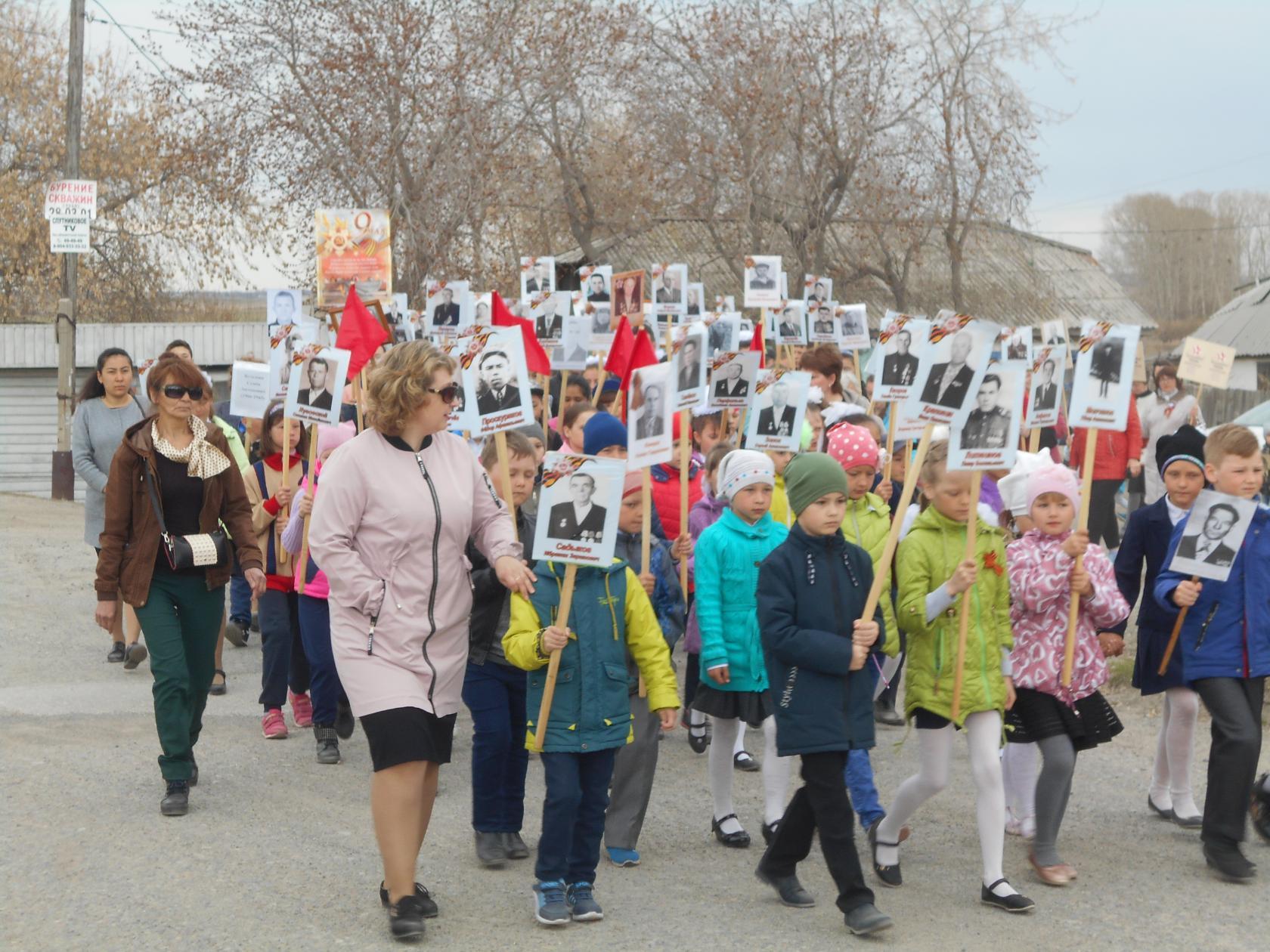 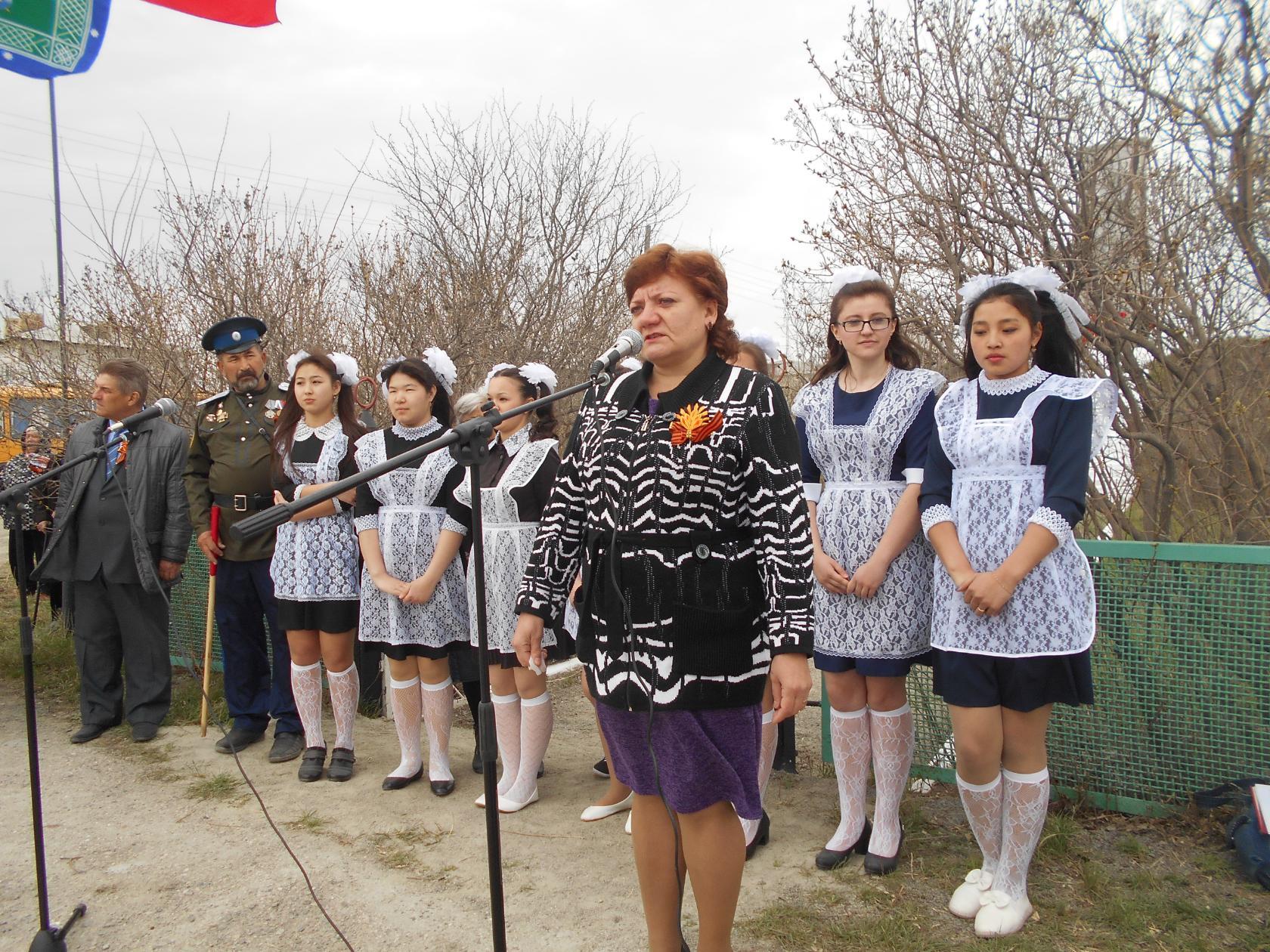 